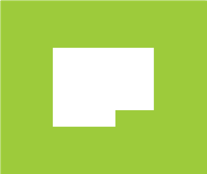 Změnový listZměnový listčíslo:13stavba (název dle SOD):Centrum rehabilitační péče nemocnice Semily; MMN, a.s. - Nemocnice SemilyCentrum rehabilitační péče nemocnice Semily; MMN, a.s. - Nemocnice SemilyCentrum rehabilitační péče nemocnice Semily; MMN, a.s. - Nemocnice SemilyCentrum rehabilitační péče nemocnice Semily; MMN, a.s. - Nemocnice Semilyčíslo SOD:ze dne 29.06.2023ze dne 29.06.2023číslo zakázky:172172Objednatel:MMN, a.s.MMN, a.s.MMN, a.s.MMN, a.s.sídlo:Metyšova 465, 514 01 JilemniceMetyšova 465, 514 01 JilemniceMetyšova 465, 514 01 JilemniceIČ:054 21 888054 21 888054 21 888Zhotovitel:MBQ s.r.o.MBQ s.r.o.MBQ s.r.o.MBQ s.r.o.sídlo:Pobřežní 246/49, 186 00 Praha 8Pobřežní 246/49, 186 00 Praha 8Pobřežní 246/49, 186 00 Praha 8IČ:242476772424767724247677název změnového listu:Úprava sanačního souvrství omítek 1.PPÚprava sanačního souvrství omítek 1.PPÚprava sanačního souvrství omítek 1.PPÚprava sanačního souvrství omítek 1.PPÚprava sanačního souvrství omítek 1.PPpopis změny:Z rozhodnutí objednatele nebude v rámci 1:PP realizováno projektované sanační souvrství (podhoz, izolační jádro, sanační štuk), ale bude realizován pouze podhoz opatřený nátěrem.Z rozhodnutí objednatele nebude v rámci 1:PP realizováno projektované sanační souvrství (podhoz, izolační jádro, sanační štuk), ale bude realizován pouze podhoz opatřený nátěrem.Z rozhodnutí objednatele nebude v rámci 1:PP realizováno projektované sanační souvrství (podhoz, izolační jádro, sanační štuk), ale bude realizován pouze podhoz opatřený nátěrem.Z rozhodnutí objednatele nebude v rámci 1:PP realizováno projektované sanační souvrství (podhoz, izolační jádro, sanační štuk), ale bude realizován pouze podhoz opatřený nátěrem.Z rozhodnutí objednatele nebude v rámci 1:PP realizováno projektované sanační souvrství (podhoz, izolační jádro, sanační štuk), ale bude realizován pouze podhoz opatřený nátěrem.důvod změny:Požadavek objednatele z ekonomických důvodůPožadavek objednatele z ekonomických důvodůPožadavek objednatele z ekonomických důvodůPožadavek objednatele z ekonomických důvodůPožadavek objednatele z ekonomických důvodůANO/NEpopis vlivu / nová hodnota proti původní SODpopis vlivu / nová hodnota proti původní SODpopis vlivu / nová hodnota proti původní SODvliv na cenu díla:ANO-XXXXXXXXXXX-XXXXXXXXXXXKč bez DPHvliv na lhůtu realizace:NEvliv na záruky:NEvliv na platební podmínky:NEvliv na stavební povolení:NEpříloha:Příloha č. 1 - Cenová kalkukacePříloha č. 1 - Cenová kalkukaceZpracoval:jménopodpisdatumVedoucí projektuXXXXXXXXXXXXXXXXXXXXXXXXOdsouhlasil:Smluvní strany podpisem potvrzují souhlas s výše uvednými skutečnostmi. Podepsaný změnový list se podpisem stává nedílnou součástí smlouvy o dílo a mění dotčená ustanovení. Na základě změnového listu bude uzavřen dodatek k SOD.Smluvní strany podpisem potvrzují souhlas s výše uvednými skutečnostmi. Podepsaný změnový list se podpisem stává nedílnou součástí smlouvy o dílo a mění dotčená ustanovení. Na základě změnového listu bude uzavřen dodatek k SOD.Smluvní strany podpisem potvrzují souhlas s výše uvednými skutečnostmi. Podepsaný změnový list se podpisem stává nedílnou součástí smlouvy o dílo a mění dotčená ustanovení. Na základě změnového listu bude uzavřen dodatek k SOD.Smluvní strany podpisem potvrzují souhlas s výše uvednými skutečnostmi. Podepsaný změnový list se podpisem stává nedílnou součástí smlouvy o dílo a mění dotčená ustanovení. Na základě změnového listu bude uzavřen dodatek k SOD.Smluvní strany podpisem potvrzují souhlas s výše uvednými skutečnostmi. Podepsaný změnový list se podpisem stává nedílnou součástí smlouvy o dílo a mění dotčená ustanovení. Na základě změnového listu bude uzavřen dodatek k SOD.za objednatele:jménorazítko, podpisdatumTDI:XXXXXXXXXXXXXXoprávněný zástupce:XXXXXXXXXXXXXXXXXXAD:XXXXXXXXza zhotovitele:jménorazítko, podpisdatumstavbyvedoucí:XXXXXXXXXXXXXXXXoprávněný zástupce :XXXXXXXXXXXXXXXX